МИНИСТЕРСТВО ПРОСВЕЩЕНИЯ РОССИЙСКОЙ ФЕДЕРАЦИИ‌Министерство образования и науки Республики Калмыкия Управление образованием администрации Яшкульского РМО Республики Калмыкия‌‌ ‌‌​МКОУ "Чилгирская СОШ Им.Филимоновой Л.А."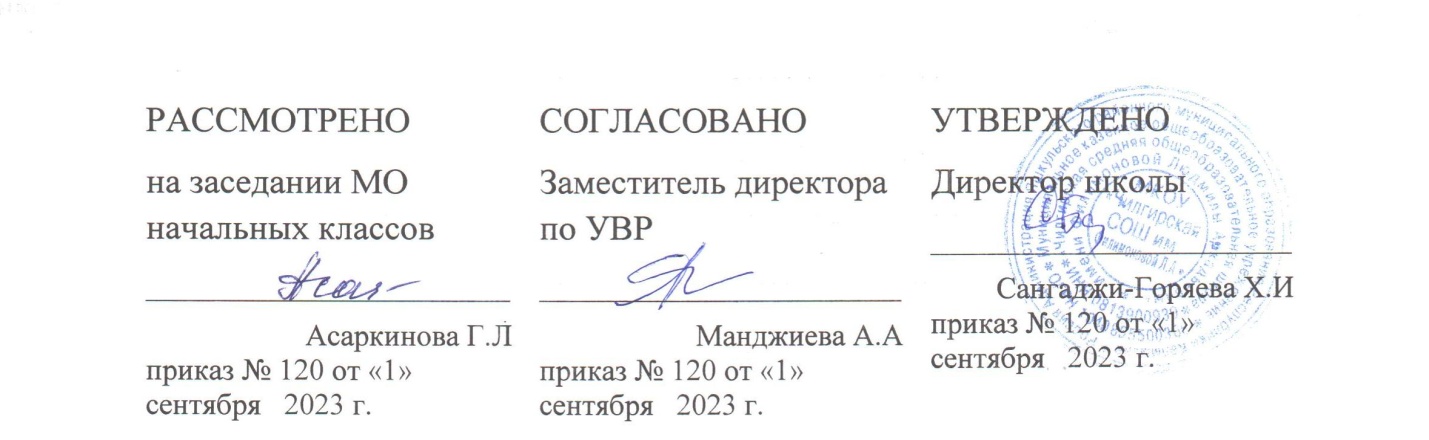 ‌РАБОЧАЯ ПРОГРАММА(ID 3213887)учебного предмета «Математика»для обучающихся 1– 4 классов​п Чилгир 2023г‌ ‌​ПОЯСНИТЕЛЬНАЯ ЗАПИСКАПрограмма по математике на уровне начального общего образования составлена на основе требований к результатам освоения программы начального общего образования ФГОС НОО, а также ориентирована на целевые приоритеты духовно-нравственного развития, воспитания и социализации обучающихся, сформулированные в федеральной рабочей программе воспитания.На уровне начального общего образования изучение математики имеет особое значение в развитии обучающегося. Приобретённые им знания, опыт выполнения предметных и универсальных действий на математическом материале, первоначальное овладение математическим языком станут фундаментом обучения на уровне основного общего образования, а также будут востребованы в жизни. Программа по математике на уровне начального общего образования направлена на достижение следующих образовательных, развивающих целей, а также целей воспитания:освоение начальных математических знаний – понимание значения величин и способов их измерения, использование арифметических способов для разрешения сюжетных ситуаций, становление умения решать учебные и практические задачи средствами математики, работа с алгоритмами выполнения арифметических действий;формирование функциональной математической грамотности обучающегося, которая характеризуется наличием у него опыта решения учебно-познавательных и учебно-практических задач, построенных на понимании и применении математических отношений («часть – целое», «больше – меньше», «равно – неравно», «порядок»), смысла арифметических действий, зависимостей (работа, движение, продолжительность события);обеспечение математического развития обучающегося – способности к интеллектуальной деятельности, пространственного воображения, математической речи, формирование умения строить рассуждения, выбирать аргументацию, различать верные (истинные) и неверные (ложные) утверждения, вести поиск информации;становление учебно-познавательных мотивов, интереса к изучению и применению математики, важнейших качеств интеллектуальной деятельности: теоретического и пространственного мышления, воображения, математической речи, ориентировки в математических терминах и понятиях.В основе конструирования содержания и отбора планируемых результатов программы по математике лежат следующие ценности математики, коррелирующие со становлением личности обучающегося: понимание математических отношений выступает средством познания закономерностей существования окружающего мира, фактов, процессов и явлений, происходящих в природе и в обществе (например, хронология событий, протяжённость по времени, образование целого из частей, изменение формы, размера);математические представления о числах, величинах, геометрических фигурах являются условием целостного восприятия творений природы и человека (памятники архитектуры, сокровища искусства и культуры, объекты природы);владение математическим языком, элементами алгоритмического мышления позволяет обучающемуся совершенствовать коммуникативную деятельность (аргументировать свою точку зрения, строить логические цепочки рассуждений, опровергать или подтверждать истинность предположения).На уровне начального общего образования математические знания и умения применяются обучающимся при изучении других учебных предметов (количественные и пространственные характеристики, оценки, расчёты и прикидка, использование графических форм представления информации). Приобретённые обучающимся умения строить алгоритмы, выбирать рациональные способы устных и письменных арифметических вычислений, приёмы проверки правильности выполнения действий, а также различение, называние, изображение геометрических фигур, нахождение геометрических величин (длина, периметр, площадь) становятся показателями сформированной функциональной грамотности обучающегося и предпосылкой успешного дальнейшего обучения на уровне основного общего образования. Планируемые результаты освоения программы по математике, представленные по годам обучения, отражают, в первую очередь, предметные достижения обучающегося. Также они включают отдельные результаты в области становления личностных качеств и метапредметных действий и умений, которые могут быть достигнуты на этом этапе обучения.‌На изучение математики отводится 540 часов: в 1 классе – 132 часа (4 часа в неделю), во 2 классе – 136 часов (4 часа в неделю), в 3 классе – 136 часов (4 часа в неделю), в 4 классе – 136 часов (4 часа в неделю).‌‌СОДЕРЖАНИЕ ОБУЧЕНИЯОсновное содержание обучения в программе по математике представлено разделами: «Числа и величины», «Арифметические действия», «Текстовые задачи», «Пространственные отношения и геометрические фигуры», «Математическая информация».3 КЛАССЧисла и величиныЧисла в пределах 1000: чтение, запись, сравнение, представление в виде суммы разрядных слагаемых. Равенства и неравенства: чтение, составление. Увеличение или уменьшение числа в несколько раз. Кратное сравнение чисел.Масса (единица массы – грамм), соотношение между килограммом и граммом, отношения «тяжелее – легче на…», «тяжелее – легче в…». Стоимость (единицы – рубль, копейка), установление отношения «дороже – дешевле на…», «дороже – дешевле в…». Соотношение «цена, количество, стоимость» в практической ситуации. Время (единица времени – секунда), установление отношения «быстрее – медленнее на…», «быстрее – медленнее в…». Соотношение «начало, окончание, продолжительность события» в практической ситуации. Длина (единицы длины – миллиметр, километр), соотношение между величинами в пределах тысячи. Сравнение объектов по длине.Площадь (единицы площади – квадратный метр, квадратный сантиметр, квадратный дециметр, квадратный метр). Сравнение объектов по площади.Арифметические действияУстные вычисления, сводимые к действиям в пределах 100 (табличное и внетабличное умножение, деление, действия с круглыми числами). Письменное сложение, вычитание чисел в пределах 1000. Действия с числами 0 и 1.Письменное умножение в столбик, письменное деление уголком. Письменное умножение, деление на однозначное число в пределах 100. Проверка результата вычисления (прикидка или оценка результата, обратное действие, применение алгоритма, использование калькулятора). Переместительное, сочетательное свойства сложения, умножения при вычислениях.Нахождение неизвестного компонента арифметического действия. Порядок действий в числовом выражении, значение числового выражения, содержащего несколько действий (со скобками или без скобок), с вычислениями в пределах 1000.Однородные величины: сложение и вычитание. Текстовые задачиРабота с текстовой задачей: анализ данных и отношений, представление на модели, планирование хода решения задачи, решение арифметическим способом. Задачи на понимание смысла арифметических действий (в том числе деления с остатком), отношений («больше – меньше на…», «больше – меньше в…»), зависимостей («купля-продажа», расчёт времени, количества), на сравнение (разностное, кратное). Запись решения задачи по действиям и с помощью числового выражения. Проверка решения и оценка полученного результата.Доля величины: половина, треть, четверть, пятая, десятая часть в практической ситуации. Сравнение долей одной величины. Задачи на нахождение доли величины. Пространственные отношения и геометрические фигурыКонструирование геометрических фигур (разбиение фигуры на части, составление фигуры из частей). Периметр многоугольника: измерение, вычисление, запись равенства. Измерение площади, запись результата измерения в квадратных сантиметрах. Вычисление площади прямоугольника (квадрата) с заданными сторонами, запись равенства. Изображение на клетчатой бумаге прямоугольника с заданным значением площади.Математическая информацияКлассификация объектов по двум признакам.Верные (истинные) и неверные (ложные) утверждения: конструирование, проверка. Логические рассуждения со связками «если …, то …», «поэтому», «значит».Извлечение и использование для выполнения заданий информации, представленной в таблицах с данными о реальных процессах и явлениях окружающего мира (например, расписание уроков, движения автобусов, поездов), внесение данных в таблицу, дополнение чертежа данными. Формализованное описание последовательности действий (инструкция, план, схема, алгоритм). Столбчатая диаграмма: чтение, использование данных для решения учебных и практических задач.Алгоритмы изучения материала, выполнения обучающих и тестовых заданий на доступных электронных средствах обучения (интерактивной доске, компьютере, других устройствах). Изучение математики в 3 классе способствует освоению ряда универсальных учебных действий: познавательных универсальных учебных действий, коммуникативных универсальных учебных действий, регулятивных универсальных учебных действий, совместной деятельности.У обучающегося будут сформированы следующие базовые логические и исследовательские действия как часть познавательных универсальных учебных действий:сравнивать математические объекты (числа, величины, геометрические фигуры);выбирать приём вычисления, выполнения действия;конструировать геометрические фигуры;классифицировать объекты (числа, величины, геометрические фигуры, текстовые задачи в одно действие) по выбранному признаку;прикидывать размеры фигуры, её элементов;понимать смысл зависимостей и математических отношений, описанных в задаче;различать и использовать разные приёмы и алгоритмы вычисления;выбирать метод решения (моделирование ситуации, перебор вариантов, использование алгоритма);соотносить начало, окончание, продолжительность события в практической ситуации;составлять ряд чисел (величин, геометрических фигур) по самостоятельно выбранному правилу;моделировать предложенную практическую ситуацию;устанавливать последовательность событий, действий сюжета текстовой задачи.У обучающегося будут сформированы следующие информационные действия как часть познавательных универсальных учебных действий:читать информацию, представленную в разных формах;извлекать и интерпретировать числовые данные, представленные в таблице, на диаграмме;заполнять таблицы сложения и умножения, дополнять данными чертёж;устанавливать соответствие между различными записями решения задачи;использовать дополнительную литературу (справочники, словари) для установления и проверки значения математического термина (понятия).У обучающегося будут сформированы следующие действия общения как часть коммуникативных универсальных учебных действий:использовать математическую терминологию для описания отношений и зависимостей;строить речевые высказывания для решения задач, составлять текстовую задачу;объяснять на примерах отношения «больше – меньше на…», «больше – меньше в…», «равно»;использовать математическую символику для составления числовых выражений;выбирать, осуществлять переход от одних единиц измерения величины к другим в соответствии с практической ситуацией;участвовать в обсуждении ошибок в ходе и результате выполнения вычисления.У обучающегося будут сформированы следующие действия самоорганизации и самоконтроля как часть регулятивных универсальных учебных действий:проверять ход и результат выполнения действия;вести поиск ошибок, характеризовать их и исправлять;формулировать ответ (вывод), подтверждать его объяснением, расчётами;выбирать и использовать различные приёмы прикидки и проверки правильности вычисления, проверять полноту и правильность заполнения таблиц сложения, умножения.У обучающегося будут сформированы следующие умения совместной деятельности:при работе в группе или в паре выполнять предложенные задания (находить разные решения, определять с помощью цифровых и аналоговых приборов, измерительных инструментов длину, массу, время);договариваться о распределении обязанностей в совместном труде, выполнять роли руководителя или подчинённого, сдержанно принимать замечания к своей работе;выполнять совместно прикидку и оценку результата выполнения общей работы.ПЛАНИРУЕМЫЕ РЕЗУЛЬТАТЫ ОСВОЕНИЯ ПРОГРАММЫ ПО МАТЕМАТИКЕ НА УРОВНЕ НАЧАЛЬНОГО ОБЩЕГО ОБРАЗОВАНИЯЛИЧНОСТНЫЕ РЕЗУЛЬТАТЫЛичностные результаты освоения программы по математике на уровне начального общего образования достигаются в единстве учебной и воспитательной деятельности в соответствии с традиционными российскими социокультурными и духовно-нравственными ценностями, принятыми в обществе правилами и нормами поведения и способствуют процессам самопознания, самовоспитания и саморазвития, формирования внутренней позиции личности.В результате изучения математики на уровне начального общего образования у обучающегося будут сформированы следующие личностные результаты: осознавать необходимость изучения математики для адаптации к жизненным ситуациям, для развития общей культуры человека, способности мыслить, рассуждать, выдвигать предположения и доказывать или опровергать их;применять правила совместной деятельности со сверстниками, проявлять способность договариваться, лидировать, следовать указаниям, осознавать личную ответственность и объективно оценивать свой вклад в общий результат;осваивать навыки организации безопасного поведения в информационной среде;применять математику для решения практических задач в повседневной жизни, в том числе при оказании помощи одноклассникам, детям младшего возраста, взрослым и пожилым людям;работать в ситуациях, расширяющих опыт применения математических отношений в реальной жизни, повышающих интерес к интеллектуальному труду и уверенность в своих силах при решении поставленных задач, умение преодолевать трудности;оценивать практические и учебные ситуации с точки зрения возможности применения математики для рационального и эффективного решения учебных и жизненных проблем;характеризовать свои успехи в изучении математики, стремиться углублять свои математические знания и умения, намечать пути устранения трудностей;пользоваться разнообразными информационными средствами для решения предложенных и самостоятельно выбранных учебных проблем, задач.МЕТАПРЕДМЕТНЫЕ РЕЗУЛЬТАТЫПознавательные универсальные учебные действияБазовые логические действия:устанавливать связи и зависимости между математическими объектами («часть – целое», «причина – следствие», «протяжённость»);применять базовые логические универсальные действия: сравнение, анализ, классификация (группировка), обобщение;приобретать практические графические и измерительные навыки для успешного решения учебных и житейских задач;представлять текстовую задачу, её решение в виде модели, схемы, арифметической записи, текста в соответствии с предложенной учебной проблемой.Базовые исследовательские действия:проявлять способность ориентироваться в учебном материале разных разделов курса математики;понимать и адекватно использовать математическую терминологию: различать, характеризовать, использовать для решения учебных и практических задач;применять изученные методы познания (измерение, моделирование, перебор вариантов).Работа с информацией:находить и использовать для решения учебных задач текстовую, графическую информацию в разных источниках информационной среды;читать, интерпретировать графически представленную информацию (схему, таблицу, диаграмму, другую модель);представлять информацию в заданной форме (дополнять таблицу, текст), формулировать утверждение по образцу, в соответствии с требованиями учебной задачи;принимать правила, безопасно использовать предлагаемые электронные средства и источники информации.Коммуникативные универсальные учебные действияОбщение:конструировать утверждения, проверять их истинность;использовать текст задания для объяснения способа и хода решения математической задачи;комментировать процесс вычисления, построения, решения;объяснять полученный ответ с использованием изученной терминологии;в процессе диалогов по обсуждению изученного материала – задавать вопросы, высказывать суждения, оценивать выступления участников, приводить доказательства своей правоты, проявлять этику общения;создавать в соответствии с учебной задачей тексты разного вида – описание (например, геометрической фигуры), рассуждение (к примеру, при решении задачи), инструкция (например, измерение длины отрезка);ориентироваться в алгоритмах: воспроизводить, дополнять, исправлять деформированные;самостоятельно составлять тексты заданий, аналогичные типовым изученным.Регулятивные универсальные учебные действияСамоорганизация:планировать действия по решению учебной задачи для получения результата;планировать этапы предстоящей работы, определять последовательность учебных действий;выполнять правила безопасного использования электронных средств, предлагаемых в процессе обучения.Самоконтроль (рефлексия):осуществлять контроль процесса и результата своей деятельности;выбирать и при необходимости корректировать способы действий;находить ошибки в своей работе, устанавливать их причины, вести поиск путей преодоления ошибок;предвидеть возможность возникновения трудностей и ошибок, предусматривать способы их предупреждения (формулирование вопросов, обращение к учебнику, дополнительным средствам обучения, в том числе электронным);оценивать рациональность своих действий, давать им качественную характеристику.Совместная деятельность:участвовать в совместной деятельности: распределять работу между членами группы (например, в случае решения задач, требующих перебора большого количества вариантов, приведения примеров и контрпримеров), согласовывать мнения в ходе поиска доказательств, выбора рационального способа, анализа информации;осуществлять совместный контроль и оценку выполняемых действий, предвидеть возможность возникновения ошибок и трудностей, предусматривать пути их предупреждения.ПРЕДМЕТНЫЕ РЕЗУЛЬТАТЫК концу обучения в 3 классе у обучающегося будут сформированы следующие умения:читать, записывать, сравнивать, упорядочивать числа в пределах 1000;находить число большее или меньшее данного числа на заданное число, в заданное число раз (в пределах 1000);выполнять арифметические действия: сложение и вычитание (в пределах 100 – устно, в пределах 1000 – письменно), умножение и деление на однозначное число, деление с остатком (в пределах 100 – устно и письменно);выполнять действия умножение и деление с числами 0 и 1;устанавливать и соблюдать порядок действий при вычислении значения числового выражения (со скобками или без скобок), содержащего арифметические действия сложения, вычитания, умножения и деления;использовать при вычислениях переместительное и сочетательное свойства сложения;находить неизвестный компонент арифметического действия;использовать при выполнении практических заданий и решении задач единицы: длины (миллиметр, сантиметр, дециметр, метр, километр), массы (грамм, килограмм), времени (минута, час, секунда), стоимости (копейка, рубль);определять с помощью цифровых и аналоговых приборов, измерительных инструментов длину (массу, время), выполнять прикидку и оценку результата измерений, определять продолжительность события;сравнивать величины длины, площади, массы, времени, стоимости, устанавливая между ними соотношение «больше или меньше на или в»;называть, находить долю величины (половина, четверть);сравнивать величины, выраженные долями;использовать при решении задач и в практических ситуациях (покупка товара, определение времени, выполнение расчётов) соотношение между величинами; при решении задач выполнять сложение и вычитание однородных величин, умножение и деление величины на однозначное число;решать задачи в одно-два действия: представлять текст задачи, планировать ход решения, записывать решение и ответ, анализировать решение (искать другой способ решения), оценивать ответ (устанавливать его реалистичность, проверять вычисления);конструировать прямоугольник из данных фигур (квадратов), делить прямоугольник, многоугольник на заданные части;сравнивать фигуры по площади (наложение, сопоставление числовых значений);находить периметр прямоугольника (квадрата), площадь прямоугольника (квадрата);распознавать верные (истинные) и неверные (ложные) утверждения со словами: «все», «некоторые», «и», «каждый», «если…, то…»;формулировать утверждение (вывод), строить логические рассуждения (одно-двухшаговые), в том числе с использованием изученных связок;классифицировать объекты по одному-двум признакам;извлекать, использовать информацию, представленную на простейших диаграммах, в таблицах (например, расписание, режим работы), на предметах повседневной жизни (например, ярлык, этикетка), а также структурировать информацию: заполнять простейшие таблицы;составлять план выполнения учебного задания и следовать ему, выполнять действия по алгоритму;сравнивать математические объекты (находить общее, различное, уникальное);выбирать верное решение математической задачи.ТЕМАТИЧЕСКОЕ ПЛАНИРОВАНИЕ 3 КЛАСС  ПОУРОЧНОЕ ПЛАНИРОВАНИЕ 3 КЛАСС математикаУЧЕБНО-МЕТОДИЧЕСКОЕ ОБЕСПЕЧЕНИЕ ОБРАЗОВАТЕЛЬНОГО ПРОЦЕССАОБЯЗАТЕЛЬНЫЕ УЧЕБНЫЕ МАТЕРИАЛЫ ДЛЯ УЧЕНИКА​‌Математика (в 2 частях), 3 класс/ Моро М.И., Бантова М.А., Бельтюкова Г.В. и другие, Акционерное общество «Издательство «Просвещение»‌​​‌Математика. Электронное приложение к учебнику М.И. Моро, С. В. Волковой, С. В. Степановой‌​МЕТОДИЧЕСКИЕ МАТЕРИАЛЫ ДЛЯ УЧИТЕЛЯ​‌Волкова С. И., Степанова С. В., Бантова М.А. и др. Математика. Методическое пособие. Методические рекомендации. 3 класс. Акционерное общество. Москва .Просвещение.2014‌​ЦИФРОВЫЕ ОБРАЗОВАТЕЛЬНЫЕ РЕСУРСЫ И РЕСУРСЫ СЕТИ ИНТЕРНЕТ​​‌htts ://tdacationeyandex.ru/home/ Яндекс .Учебникhtts:// resh.edu.ru// Российская электронная школа "Большой набор ресурсов для обучающихся№ п/п Наименованиеразделов и темпрограммыКоличествочасовКоличествочасовКоличествочасовЭлектронные (цифровые) образовательныересурсы№ п/п Наименованиеразделов и темпрограммыВсегоКонтрольныеработыПрактическиеработыЭлектронные (цифровые) образовательныересурсыРаздел 1.Числа и величиныРаздел 1.Числа и величиныРаздел 1.Числа и величиныРаздел 1.Числа и величиныРаздел 1.Числа и величиныРаздел 1.Числа и величины1.1Числа 10 [Библиотека ЦОК [https://m.edsoo.ru/7f4110fe]]1.2Величины 8 [Библиотека ЦОК [https://m.edsoo.ru/7f4110fe]]ИтогопоразделуИтогопоразделу 18 Раздел 2.АрифметическиедействияРаздел 2.АрифметическиедействияРаздел 2.АрифметическиедействияРаздел 2.АрифметическиедействияРаздел 2.АрифметическиедействияРаздел 2.Арифметическиедействия2.1Вычисления 40 [Библиотека ЦОК [https://m.edsoo.ru/7f4110fe]]2.2Числовыевыражения 7 [Библиотека ЦОК [https://m.edsoo.ru/7f4110fe]]ИтогопоразделуИтогопоразделу 47 Раздел 3.ТекстовыезадачиРаздел 3.ТекстовыезадачиРаздел 3.ТекстовыезадачиРаздел 3.ТекстовыезадачиРаздел 3.ТекстовыезадачиРаздел 3.Текстовыезадачи3.1Работа с текстовойзадачей 12 [Библиотека ЦОК [https://m.edsoo.ru/7f4110fe]]3.2Решениезадач 11 [Библиотека ЦОК [https://m.edsoo.ru/7f4110fe]]ИтогопоразделуИтогопоразделу 23 Раздел 4.Пространственные отношения и геометрические фигурыРаздел 4.Пространственные отношения и геометрические фигурыРаздел 4.Пространственные отношения и геометрические фигурыРаздел 4.Пространственные отношения и геометрические фигурыРаздел 4.Пространственные отношения и геометрические фигурыРаздел 4.Пространственные отношения и геометрические фигуры4.1Геометрическиефигуры 9 [Библиотека ЦОК [https://m.edsoo.ru/7f4110fe]]4.2Геометрическиевеличины 13 [Библиотека ЦОК [https://m.edsoo.ru/7f4110fe]]ИтогопоразделуИтогопоразделу 22 Раздел 5.МатематическаяинформацияРаздел 5.МатематическаяинформацияРаздел 5.МатематическаяинформацияРаздел 5.МатематическаяинформацияРаздел 5.МатематическаяинформацияРаздел 5.Математическаяинформация5.1Математическаяинформация 15 [Библиотека ЦОК [https://m.edsoo.ru/7f4110fe]]ИтогопоразделуИтогопоразделу 15 ПовторениепройденногоматериалаПовторениепройденногоматериала 4  1 [Библиотека ЦОК [https://m.edsoo.ru/7f4110fe]]Итоговый контроль (контрольные и проверочные работы)Итоговый контроль (контрольные и проверочные работы)7  7 [Библиотека ЦОК [https://m.edsoo.ru/7f4110fe]]№ п/п Кол-во часовЭлектронныеЦифровыеОбразовательныересурсыЭлектронныеЦифровыеОбразовательныересурсыЭлектронныеЦифровыеОбразовательныересурсыЭлектронныеЦифровыеОбразовательныересурсыЭлектронныеЦифровыеОбразовательныересурсыЭлектронныеЦифровыеОбразовательныересурсыЭлектронныеЦифровыеОбразовательныересурсы1Повторение: сложение и вычитание. Устные приемы сложения и вычитания1 Библиотека ЦОК https://m.edsoo.ru/c4e0a58eБиблиотека ЦОК https://m.edsoo.ru/c4e0a58eБиблиотека ЦОК https://m.edsoo.ru/c4e0a58eБиблиотека ЦОК https://m.edsoo.ru/c4e0a58eБиблиотека ЦОК https://m.edsoo.ru/c4e0a58eБиблиотека ЦОК https://m.edsoo.ru/c4e0a58eБиблиотека ЦОК https://m.edsoo.ru/c4e0a58e2Повторение.устные приемы сложения и вычитания1 Библиотека ЦОК https://m.edsoo.ru/c4e0f200Библиотека ЦОК https://m.edsoo.ru/c4e0f200Библиотека ЦОК https://m.edsoo.ru/c4e0f200Библиотека ЦОК https://m.edsoo.ru/c4e0f200Библиотека ЦОК https://m.edsoo.ru/c4e0f200Библиотека ЦОК https://m.edsoo.ru/c4e0f200Библиотека ЦОК https://m.edsoo.ru/c4e0f2003Выражения с переменной 1 Библиотека ЦОК https://m.edsoo.ru/c4e0d5ccБиблиотека ЦОК https://m.edsoo.ru/c4e0d5ccБиблиотека ЦОК https://m.edsoo.ru/c4e0d5ccБиблиотека ЦОК https://m.edsoo.ru/c4e0d5ccБиблиотека ЦОК https://m.edsoo.ru/c4e0d5ccБиблиотека ЦОК https://m.edsoo.ru/c4e0d5ccБиблиотека ЦОК https://m.edsoo.ru/c4e0d5cc4Решение уравнений 1 Библиотека ЦОК https://m.edsoo.ru/c4e0896eБиблиотека ЦОК https://m.edsoo.ru/c4e0896eБиблиотека ЦОК https://m.edsoo.ru/c4e0896eБиблиотека ЦОК https://m.edsoo.ru/c4e0896eБиблиотека ЦОК https://m.edsoo.ru/c4e0896eБиблиотека ЦОК https://m.edsoo.ru/c4e0896eБиблиотека ЦОК https://m.edsoo.ru/c4e0896e5Решение уравнений 1 Библиотека ЦОК https://m.edsoo.ru/c4e0f3d6Библиотека ЦОК https://m.edsoo.ru/c4e0f3d6Библиотека ЦОК https://m.edsoo.ru/c4e0f3d6Библиотека ЦОК https://m.edsoo.ru/c4e0f3d6Библиотека ЦОК https://m.edsoo.ru/c4e0f3d6Библиотека ЦОК https://m.edsoo.ru/c4e0f3d6Библиотека ЦОК https://m.edsoo.ru/c4e0f3d66Решение уравнений 1 Библиотека ЦОК https://m.edsoo.ru/c4e0ee40Библиотека ЦОК https://m.edsoo.ru/c4e0ee40Библиотека ЦОК https://m.edsoo.ru/c4e0ee40Библиотека ЦОК https://m.edsoo.ru/c4e0ee40Библиотека ЦОК https://m.edsoo.ru/c4e0ee40Библиотека ЦОК https://m.edsoo.ru/c4e0ee40Библиотека ЦОК https://m.edsoo.ru/c4e0ee407Обозначение геометрических фигур буквами 1 8Страничка для любознательных 1 9Контрольная работа (входная) 1 Библиотека ЦОК https://m.edsoo.ru/c4e10588Библиотека ЦОК https://m.edsoo.ru/c4e10588Библиотека ЦОК https://m.edsoo.ru/c4e10588Библиотека ЦОК https://m.edsoo.ru/c4e10588Библиотека ЦОК https://m.edsoo.ru/c4e10588Библиотека ЦОК https://m.edsoo.ru/c4e10588Библиотека ЦОК https://m.edsoo.ru/c4e1058810Анализ контрольной работы. Страничка для любознательных1 Библиотека ЦОК https://m.edsoo.ru/c4e15ec0Библиотека ЦОК https://m.edsoo.ru/c4e15ec0Библиотека ЦОК https://m.edsoo.ru/c4e15ec0Библиотека ЦОК https://m.edsoo.ru/c4e15ec0Библиотека ЦОК https://m.edsoo.ru/c4e15ec0Библиотека ЦОК https://m.edsoo.ru/c4e15ec0Библиотека ЦОК https://m.edsoo.ru/c4e15ec011Конкретный смысл умножения и деления1 Библиотека ЦОК https://m.edsoo.ru/c4e17068Библиотека ЦОК https://m.edsoo.ru/c4e17068Библиотека ЦОК https://m.edsoo.ru/c4e17068Библиотека ЦОК https://m.edsoo.ru/c4e17068Библиотека ЦОК https://m.edsoo.ru/c4e17068Библиотека ЦОК https://m.edsoo.ru/c4e17068Библиотека ЦОК https://m.edsoo.ru/c4e1706812Таблица умножения и деления с числом 21 Библиотека ЦОК https://m.edsoo.ru/c4e15ceaБиблиотека ЦОК https://m.edsoo.ru/c4e15ceaБиблиотека ЦОК https://m.edsoo.ru/c4e15ceaБиблиотека ЦОК https://m.edsoo.ru/c4e15ceaБиблиотека ЦОК https://m.edsoo.ru/c4e15ceaБиблиотека ЦОК https://m.edsoo.ru/c4e15ceaБиблиотека ЦОК https://m.edsoo.ru/c4e15cea13Четные и нечетные числа 1 Библиотека ЦОК https://m.edsoo.ru/c4e0ea08Библиотека ЦОК https://m.edsoo.ru/c4e0ea08Библиотека ЦОК https://m.edsoo.ru/c4e0ea08Библиотека ЦОК https://m.edsoo.ru/c4e0ea08Библиотека ЦОК https://m.edsoo.ru/c4e0ea08Библиотека ЦОК https://m.edsoo.ru/c4e0ea08Библиотека ЦОК https://m.edsoo.ru/c4e0ea0814Таблица умножения и деления с числом 31 15Связь между величинами: цена, количество, стоимость1 Библиотека ЦОК https://m.edsoo.ru/c4e10ed4Библиотека ЦОК https://m.edsoo.ru/c4e10ed4Библиотека ЦОК https://m.edsoo.ru/c4e10ed4Библиотека ЦОК https://m.edsoo.ru/c4e10ed4Библиотека ЦОК https://m.edsoo.ru/c4e10ed4Библиотека ЦОК https://m.edsoo.ru/c4e10ed4Библиотека ЦОК https://m.edsoo.ru/c4e10ed416Связь между величинами: масса одного предмета, количество предметов, масса всех предметов1 17Порядок выполнения действий в числовых выражениях1 Библиотека ЦОК https://m.edsoo.ru/c4e0a3ccБиблиотека ЦОК https://m.edsoo.ru/c4e0a3ccБиблиотека ЦОК https://m.edsoo.ru/c4e0a3ccБиблиотека ЦОК https://m.edsoo.ru/c4e0a3ccБиблиотека ЦОК https://m.edsoo.ru/c4e0a3ccБиблиотека ЦОК https://m.edsoo.ru/c4e0a3ccБиблиотека ЦОК https://m.edsoo.ru/c4e0a3cc18Порядок выполнения действий в числовых выражениях1 Библиотека ЦОК https://m.edsoo.ru/c4e08eb4Библиотека ЦОК https://m.edsoo.ru/c4e08eb4Библиотека ЦОК https://m.edsoo.ru/c4e08eb4Библиотека ЦОК https://m.edsoo.ru/c4e08eb4Библиотека ЦОК https://m.edsoo.ru/c4e08eb4Библиотека ЦОК https://m.edsoo.ru/c4e08eb419Закрепление. Порядок выполнения действий в числовых выражениях1 Библиотека ЦОК https://m.edsoo.ru/c4e1338cБиблиотека ЦОК https://m.edsoo.ru/c4e1338cБиблиотека ЦОК https://m.edsoo.ru/c4e1338cБиблиотека ЦОК https://m.edsoo.ru/c4e1338cБиблиотека ЦОК https://m.edsoo.ru/c4e1338cБиблиотека ЦОК https://m.edsoo.ru/c4e1338c20Страничка длялюбознательных 1 Библиотека ЦОК https://m.edsoo.ru/c4e1158cБиблиотека ЦОК https://m.edsoo.ru/c4e1158cБиблиотека ЦОК https://m.edsoo.ru/c4e1158cБиблиотека ЦОК https://m.edsoo.ru/c4e1158cБиблиотека ЦОК https://m.edsoo.ru/c4e1158cБиблиотека ЦОК https://m.edsoo.ru/c4e1158c21Контрольная работа №1 по теме " Умножение и деление на 2 и 3"1 Библиотека ЦОК https://m.edsoo.ru/c4e0944aБиблиотека ЦОК https://m.edsoo.ru/c4e0944aБиблиотека ЦОК https://m.edsoo.ru/c4e0944aБиблиотека ЦОК https://m.edsoo.ru/c4e0944aБиблиотека ЦОК https://m.edsoo.ru/c4e0944aБиблиотека ЦОК https://m.edsoo.ru/c4e0944a22Таблица умножения и деления с числом 41 Библиотека ЦОК https://m.edsoo.ru/c4e11708Библиотека ЦОК https://m.edsoo.ru/c4e11708Библиотека ЦОК https://m.edsoo.ru/c4e11708Библиотека ЦОК https://m.edsoo.ru/c4e11708Библиотека ЦОК https://m.edsoo.ru/c4e11708Библиотека ЦОК https://m.edsoo.ru/c4e1170823Закрепление изученного 1 24Задачи на увеличения числа в несколько раз1 Библиотека ЦОКhttps://m.edsoo.ru/c4e0f034Библиотека ЦОКhttps://m.edsoo.ru/c4e0f034Библиотека ЦОКhttps://m.edsoo.ru/c4e0f034Библиотека ЦОКhttps://m.edsoo.ru/c4e0f034Библиотека ЦОКhttps://m.edsoo.ru/c4e0f034Библиотека ЦОКhttps://m.edsoo.ru/c4e0f03425Задачи на увеличения числа в несколько раз1 26Задачи на уменьшение числа в несколько раз1 27Решение задач 1 28Таблица умножения и деления с числом 51 Библиотека ЦОК https://m.edsoo.ru/c4e08658Библиотека ЦОК https://m.edsoo.ru/c4e08658Библиотека ЦОК https://m.edsoo.ru/c4e08658Библиотека ЦОК https://m.edsoo.ru/c4e08658Библиотека ЦОК https://m.edsoo.ru/c4e08658Библиотека ЦОК https://m.edsoo.ru/c4e0865829Задачи на кратное сравнение 1 30Задачи на кратное сравнение 1 Библиотека ЦОК https://m.edsoo.ru/c4e0ade0Библиотека ЦОК https://m.edsoo.ru/c4e0ade0Библиотека ЦОК https://m.edsoo.ru/c4e0ade0Библиотека ЦОК https://m.edsoo.ru/c4e0ade0Библиотека ЦОК https://m.edsoo.ru/c4e0ade0Библиотека ЦОК https://m.edsoo.ru/c4e0ade031Решениезадач 1 32Таблица умножения и деления с числом 61 Библиотека ЦОК https://m.edsoo.ru/c4e11d02Библиотека ЦОК https://m.edsoo.ru/c4e11d02Библиотека ЦОК https://m.edsoo.ru/c4e11d02Библиотека ЦОК https://m.edsoo.ru/c4e11d02Библиотека ЦОК https://m.edsoo.ru/c4e11d02Библиотека ЦОК https://m.edsoo.ru/c4e11d0233Задачи на кратное и разностное сравнение чисел1 Библиотека ЦОК https://m.edsoo.ru/c4e11f3cБиблиотека ЦОК https://m.edsoo.ru/c4e11f3cБиблиотека ЦОК https://m.edsoo.ru/c4e11f3cБиблиотека ЦОК https://m.edsoo.ru/c4e11f3cБиблиотека ЦОК https://m.edsoo.ru/c4e11f3cБиблиотека ЦОК https://m.edsoo.ru/c4e11f3c34Решение задачизученных видов 1 35Решение задач изученных видов 1 Библиотека ЦОК https://m.edsoo.ru/c4e173e2Библиотека ЦОК https://m.edsoo.ru/c4e173e2Библиотека ЦОК https://m.edsoo.ru/c4e173e2Библиотека ЦОК https://m.edsoo.ru/c4e173e2Библиотека ЦОК https://m.edsoo.ru/c4e173e236Умножение и деление с числом 71 Библиотека ЦОК https://m.edsoo.ru/c4e175aeБиблиотека ЦОК https://m.edsoo.ru/c4e175aeБиблиотека ЦОК https://m.edsoo.ru/c4e175aeБиблиотека ЦОК https://m.edsoo.ru/c4e175aeБиблиотека ЦОК https://m.edsoo.ru/c4e175ae37Сравнение математических объектов (общее, различное, уникальное/специфичное)1 38Выбор формы представления информации. Линейные диаграммы1 39Умножение и деление с числом 71 Библиотека ЦОК https://m.edsoo.ru/c4e0afb6Библиотека ЦОК https://m.edsoo.ru/c4e0afb6Библиотека ЦОК https://m.edsoo.ru/c4e0afb6Библиотека ЦОК https://m.edsoo.ru/c4e0afb6Библиотека ЦОК https://m.edsoo.ru/c4e0afb640Страничка для любознательных. Наши проекты1 Библиотека ЦОК https://m.edsoo.ru/c4e15b14Библиотека ЦОК https://m.edsoo.ru/c4e15b14Библиотека ЦОК https://m.edsoo.ru/c4e15b14Библиотека ЦОК https://m.edsoo.ru/c4e15b14Библиотека ЦОК https://m.edsoo.ru/c4e15b1441Чтоузнали. Чемунаучились 1 42Контрольная работа №2 по теме "Табличное умножение и деление"1 Библиотека ЦОК https://m.edsoo.ru/c4e08cc0Библиотека ЦОК https://m.edsoo.ru/c4e08cc0Библиотека ЦОК https://m.edsoo.ru/c4e08cc0Библиотека ЦОК https://m.edsoo.ru/c4e08cc0Библиотека ЦОК https://m.edsoo.ru/c4e08cc043Повторение. Что узнали. Чему научились1 Библиотека ЦОК https://m.edsoo.ru/c4e087e8Библиотека ЦОК https://m.edsoo.ru/c4e087e8Библиотека ЦОК https://m.edsoo.ru/c4e087e8Библиотека ЦОК https://m.edsoo.ru/c4e087e8Библиотека ЦОК https://m.edsoo.ru/c4e087e844Площадь. Сравнение  площадей 1 Библиотека ЦОК https://m.edsoo.ru/c4e09e4aБиблиотека ЦОК https://m.edsoo.ru/c4e09e4aБиблиотека ЦОК https://m.edsoo.ru/c4e09e4aБиблиотека ЦОК https://m.edsoo.ru/c4e09e4aБиблиотека ЦОК https://m.edsoo.ru/c4e09e4a45Квадратный сантиметр 1 Библиотека ЦОК https://m.edsoo.ru/c4e13bcaБиблиотека ЦОК https://m.edsoo.ru/c4e13bcaБиблиотека ЦОК https://m.edsoo.ru/c4e13bcaБиблиотека ЦОК https://m.edsoo.ru/c4e13bcaБиблиотека ЦОК https://m.edsoo.ru/c4e13bca46Площадь прямоугольника 1 Библиотека ЦОКhttps://m.edsoo.ru/c4e139feБиблиотека ЦОКhttps://m.edsoo.ru/c4e139feБиблиотека ЦОКhttps://m.edsoo.ru/c4e139feБиблиотека ЦОКhttps://m.edsoo.ru/c4e139feБиблиотека ЦОКhttps://m.edsoo.ru/c4e139fe47Таблица умножения и деления с числом 81 Библиотека ЦОК https://m.edsoo.ru/c4e12c66Библиотека ЦОК https://m.edsoo.ru/c4e12c66Библиотека ЦОК https://m.edsoo.ru/c4e12c66Библиотека ЦОК https://m.edsoo.ru/c4e12c66Библиотека ЦОК https://m.edsoo.ru/c4e12c6648Закрепление изученного 1 Библиотека ЦОК https://m.edsoo.ru/c4e129e6Библиотека ЦОК https://m.edsoo.ru/c4e129e6Библиотека ЦОК https://m.edsoo.ru/c4e129e6Библиотека ЦОК https://m.edsoo.ru/c4e129e6Библиотека ЦОК https://m.edsoo.ru/c4e129e649Решение задач 1 50Умножение и деление с числом 91 Библиотека ЦОК https://m.edsoo.ru/c4e13f6cБиблиотека ЦОК https://m.edsoo.ru/c4e13f6cБиблиотека ЦОК https://m.edsoo.ru/c4e13f6cБиблиотека ЦОК https://m.edsoo.ru/c4e13f6cБиблиотека ЦОК https://m.edsoo.ru/c4e13f6c51Квадратный дециметр 1 Библиотека ЦОК https://m.edsoo.ru/c4e146ceБиблиотека ЦОК https://m.edsoo.ru/c4e146ceБиблиотека ЦОК https://m.edsoo.ru/c4e146ceБиблиотека ЦОК https://m.edsoo.ru/c4e146ceБиблиотека ЦОК https://m.edsoo.ru/c4e146ce52Таблица умножения .Закрепление 1 Библиотека ЦОК https://m.edsoo.ru/c4e13daaБиблиотека ЦОК https://m.edsoo.ru/c4e13daaБиблиотека ЦОК https://m.edsoo.ru/c4e13daaБиблиотека ЦОК https://m.edsoo.ru/c4e13daaБиблиотека ЦОК https://m.edsoo.ru/c4e13daa53Закрепление изученного 1 Библиотека ЦОК https://m.edsoo.ru/c4e0b18cБиблиотека ЦОК https://m.edsoo.ru/c4e0b18cБиблиотека ЦОК https://m.edsoo.ru/c4e0b18cБиблиотека ЦОК https://m.edsoo.ru/c4e0b18cБиблиотека ЦОК https://m.edsoo.ru/c4e0b18c54Квадратный метр 1 Библиотека ЦОК https://m.edsoo.ru/c4e0b4deБиблиотека ЦОК https://m.edsoo.ru/c4e0b4deБиблиотека ЦОК https://m.edsoo.ru/c4e0b4deБиблиотека ЦОК https://m.edsoo.ru/c4e0b4deБиблиотека ЦОК https://m.edsoo.ru/c4e0b4de55Закрепление изученного 1 Библиотека ЦОК https://m.edsoo.ru/c4e0b358Библиотека ЦОК https://m.edsoo.ru/c4e0b358Библиотека ЦОК https://m.edsoo.ru/c4e0b358Библиотека ЦОК https://m.edsoo.ru/c4e0b358Библиотека ЦОК https://m.edsoo.ru/c4e0b35856Страничка для любознательных 1 57Закрепление . Что узнали. Чему научились1 Библиотека ЦОК https://m.edsoo.ru/c4e16640Библиотека ЦОК https://m.edsoo.ru/c4e16640Библиотека ЦОК https://m.edsoo.ru/c4e16640Библиотека ЦОК https://m.edsoo.ru/c4e16640Библиотека ЦОК https://m.edsoo.ru/c4e1664058Что узнали. Чему научились 1 Библиотека ЦОК https://m.edsoo.ru/c4e12df6Библиотека ЦОК https://m.edsoo.ru/c4e12df6Библиотека ЦОК https://m.edsoo.ru/c4e12df6Библиотека ЦОК https://m.edsoo.ru/c4e12df6Библиотека ЦОК https://m.edsoo.ru/c4e12df659Умножение на 1 1 60Умножение на 0 1 Библиотека ЦОК https://m.edsoo.ru/c4e11884Библиотека ЦОК https://m.edsoo.ru/c4e11884Библиотека ЦОК https://m.edsoo.ru/c4e11884Библиотека ЦОК https://m.edsoo.ru/c4e11884Библиотека ЦОК https://m.edsoo.ru/c4e1188461Умножение и деление с числами 1, 0. Деление нуля начисло 1 Библиотека ЦОК https://m.edsoo.ru/c4e11a00Библиотека ЦОК https://m.edsoo.ru/c4e11a00Библиотека ЦОК https://m.edsoo.ru/c4e11a00Библиотека ЦОК https://m.edsoo.ru/c4e11a00Библиотека ЦОК https://m.edsoo.ru/c4e11a0062Закрепление изученного 1 Библиотека ЦОК https://m.edsoo.ru/c4e0ebc0Библиотека ЦОК https://m.edsoo.ru/c4e0ebc0Библиотека ЦОК https://m.edsoo.ru/c4e0ebc0Библиотека ЦОК https://m.edsoo.ru/c4e0ebc0Библиотека ЦОК https://m.edsoo.ru/c4e0ebc063Доли. Образование и сравнение долей1 Библиотека ЦОК https://m.edsoo.ru/c4e18d3cБиблиотека ЦОК https://m.edsoo.ru/c4e18d3cБиблиотека ЦОК https://m.edsoo.ru/c4e18d3cБиблиотека ЦОК https://m.edsoo.ru/c4e18d3cБиблиотека ЦОК https://m.edsoo.ru/c4e18d3c64Окружность. Круг 1 Библиотека ЦОК https://m.edsoo.ru/c4e14142Библиотека ЦОК https://m.edsoo.ru/c4e14142Библиотека ЦОК https://m.edsoo.ru/c4e14142Библиотека ЦОК https://m.edsoo.ru/c4e14142Библиотека ЦОК https://m.edsoo.ru/c4e1414265Диаметр окружности(круга) 1 Библиотека ЦОК https://m.edsoo.ru/c4e0cdf2Библиотека ЦОК https://m.edsoo.ru/c4e0cdf2Библиотека ЦОК https://m.edsoo.ru/c4e0cdf2Библиотека ЦОК https://m.edsoo.ru/c4e0cdf2Библиотека ЦОК https://m.edsoo.ru/c4e0cdf266Вычерчивание окружности с помощью циркуля1 Библиотека ЦОК https://m.edsoo.ru/c4e0b678Библиотека ЦОК https://m.edsoo.ru/c4e0b678Библиотека ЦОК https://m.edsoo.ru/c4e0b67867Единица времени. Год. Месяц 1 Библиотека ЦОК https://m.edsoo.ru/c4e0cfc8Библиотека ЦОК https://m.edsoo.ru/c4e0cfc8Библиотека ЦОК https://m.edsoo.ru/c4e0cfc868Единицавремени. Сутки 1 Библиотека ЦОК https://m.edsoo.ru/c4e148e0Библиотека ЦОК https://m.edsoo.ru/c4e148e0Библиотека ЦОК https://m.edsoo.ru/c4e148e069Повторение. Что узнали. Чему научились1 Библиотека ЦОК https://m.edsoo.ru/c4e12266Библиотека ЦОК https://m.edsoo.ru/c4e12266Библиотека ЦОК https://m.edsoo.ru/c4e1226670Повторение. Что узнали. Чему научились1 Библиотека ЦОК https://m.edsoo.ru/c4e0d18aБиблиотека ЦОК https://m.edsoo.ru/c4e0d18aБиблиотека ЦОК https://m.edsoo.ru/c4e0d18a71Контрольная работа №3 1 Библиотека ЦОК https://m.edsoo.ru/c4e12400Библиотека ЦОК https://m.edsoo.ru/c4e12400Библиотека ЦОК https://m.edsoo.ru/c4e1240072Внетабличное умножение и деление. Умножение и деление круглых чисел1 Библиотека ЦОК https://m.edsoo.ru/c4e12586Библиотека ЦОК https://m.edsoo.ru/c4e12586Библиотека ЦОК https://m.edsoo.ru/c4e1258673Деление вида 80:20 1 Библиотека ЦОК https://m.edsoo.ru/c4e0a1f6Библиотека ЦОК https://m.edsoo.ru/c4e0a1f6Библиотека ЦОК https://m.edsoo.ru/c4e0a1f674Умножение суммына число 1 75Решение задач несколькими способами 1 Библиотека ЦОК https://m.edsoo.ru/c4e095bcБиблиотека ЦОК https://m.edsoo.ru/c4e095bcБиблиотека ЦОК https://m.edsoo.ru/c4e095bc76Прием умножения для случаев вида 23*41 Библиотека ЦОК ttps://m.edsoo.ru/c4e0974cБиблиотека ЦОК ttps://m.edsoo.ru/c4e0974cБиблиотека ЦОК ttps://m.edsoo.ru/c4e0974c77Умножение двузначного числа на однозначное 372, 5191 Библиотека ЦОК https://m.edsoo.ru/c4e0999aБиблиотека ЦОК https://m.edsoo.ru/c4e0999aБиблиотека ЦОК https://m.edsoo.ru/c4e0999a78Решение задач 1 Библиотека ЦОК https://m.edsoo.ru/c4e0a020Библиотека ЦОК https://m.edsoo.ru/c4e0a020Библиотека ЦОК https://m.edsoo.ru/c4e0a02079Нахождение числовых значений (а + в, с - в)1 80Деление суммы на число 1 Библиотека https://m.edsoo.ru/c4e0baf6Библиотека https://m.edsoo.ru/c4e0baf6Библиотека https://m.edsoo.ru/c4e0baf681Решение задач в три действия1 82Деление вида 69:3, 78:2 1 83Связь между числами при делении1 Библиотека ЦОК https://m.edsoo.ru/c4e0bcc2Библиотека ЦОК https://m.edsoo.ru/c4e0bcc284Проверка деления 1 Библиотека ЦОК https://m.edsoo.ru/c4e10d4eБиблиотека ЦОК https://m.edsoo.ru/c4e10d4e85Деление двузначного числа на двузначное (87:29, 66:22)1 86Проверка умножения 1 87Решение уравнений на основе связи между результатами и компонентами умножения и деления1 Библиотека ЦОК https://m.edsoo.ru/c4e120e0Библиотека ЦОК https://m.edsoo.ru/c4e120e0Библиотека ЦОК https://m.edsoo.ru/c4e120e0Библиотека ЦОК https://m.edsoo.ru/c4e120e0Библиотека ЦОК https://m.edsoo.ru/c4e120e0Библиотека ЦОК https://m.edsoo.ru/c4e120e0Библиотека ЦОК https://m.edsoo.ru/c4e120e0Библиотека ЦОК https://m.edsoo.ru/c4e120e088Решение уравнений 1 Библиотека ЦОК https://m.edsoo.ru/c4e0d400Библиотека ЦОК https://m.edsoo.ru/c4e0d400Библиотека ЦОК https://m.edsoo.ru/c4e0d400Библиотека ЦОК https://m.edsoo.ru/c4e0d400Библиотека ЦОК https://m.edsoo.ru/c4e0d400Библиотека ЦОК https://m.edsoo.ru/c4e0d400Библиотека ЦОК https://m.edsoo.ru/c4e0d400Библиотека ЦОК https://m.edsoo.ru/c4e0d40089Повторение. Что узнали. Чему научились1 Библиотека ЦОК https://m.edsoo.ru/c4e0b8eeБиблиотека ЦОК https://m.edsoo.ru/c4e0b8eeБиблиотека ЦОК https://m.edsoo.ru/c4e0b8eeБиблиотека ЦОК https://m.edsoo.ru/c4e0b8eeБиблиотека ЦОК https://m.edsoo.ru/c4e0b8eeБиблиотека ЦОК https://m.edsoo.ru/c4e0b8eeБиблиотека ЦОК https://m.edsoo.ru/c4e0b8eeБиблиотека ЦОК https://m.edsoo.ru/c4e0b8ee90Деление с остатком 1 Библиотека ЦОК https://m.edsoo.ru/c4e0e634Библиотека ЦОК https://m.edsoo.ru/c4e0e634Библиотека ЦОК https://m.edsoo.ru/c4e0e634Библиотека ЦОК https://m.edsoo.ru/c4e0e634Библиотека ЦОК https://m.edsoo.ru/c4e0e634Библиотека ЦОК https://m.edsoo.ru/c4e0e634Библиотека ЦОК https://m.edsoo.ru/c4e0e634Библиотека ЦОК https://m.edsoo.ru/c4e0e63491Деление с остатком 1 92Деление двузначного числа на однозначное: 32:51 Библиотека ЦОК https://m.edsoo.ru/c4e0be8eБиблиотека ЦОК https://m.edsoo.ru/c4e0be8eБиблиотека ЦОК https://m.edsoo.ru/c4e0be8eБиблиотека ЦОК https://m.edsoo.ru/c4e0be8eБиблиотека ЦОК https://m.edsoo.ru/c4e0be8eБиблиотека ЦОК https://m.edsoo.ru/c4e0be8eБиблиотека ЦОК https://m.edsoo.ru/c4e0be8eБиблиотека ЦОК https://m.edsoo.ru/c4e0be8e93Деление двузначного числа на однозначное: 34:91 94Решение задач на деление с остатком1 Библиотека ЦОК https://m.edsoo.ru/c4e0c212Библиотека ЦОК https://m.edsoo.ru/c4e0c212Библиотека ЦОК https://m.edsoo.ru/c4e0c212Библиотека ЦОК https://m.edsoo.ru/c4e0c212Библиотека ЦОК https://m.edsoo.ru/c4e0c212Библиотека ЦОК https://m.edsoo.ru/c4e0c212Библиотека ЦОК https://m.edsoo.ru/c4e0c212Библиотека ЦОК https://m.edsoo.ru/c4e0c21295Случаи деления, когда делитель больше делимого1 Библиотека ЦОК https://m.edsoo.ru/c4e0c3f2Библиотека ЦОК https://m.edsoo.ru/c4e0c3f2Библиотека ЦОК https://m.edsoo.ru/c4e0c3f2Библиотека ЦОК https://m.edsoo.ru/c4e0c3f2Библиотека ЦОК https://m.edsoo.ru/c4e0c3f2Библиотека ЦОК https://m.edsoo.ru/c4e0c3f2Библиотека ЦОК https://m.edsoo.ru/c4e0c3f2Библиотека ЦОК https://m.edsoo.ru/c4e0c3f296Проверка деления с остатком 1 Библиотека ЦОК https://m.edsoo.ru/c4e13666Библиотека ЦОК https://m.edsoo.ru/c4e13666Библиотека ЦОК https://m.edsoo.ru/c4e13666Библиотека ЦОК https://m.edsoo.ru/c4e13666Библиотека ЦОК https://m.edsoo.ru/c4e13666Библиотека ЦОК https://m.edsoo.ru/c4e13666Библиотека ЦОК https://m.edsoo.ru/c4e13666Библиотека ЦОК https://m.edsoo.ru/c4e1366697Чтоузнали. Чемунаучились. 1 Библиотека ЦОК https://m.edsoo.ru/c4e14c8cБиблиотека ЦОК https://m.edsoo.ru/c4e14c8cБиблиотека ЦОК https://m.edsoo.ru/c4e14c8cБиблиотека ЦОК https://m.edsoo.ru/c4e14c8cБиблиотека ЦОК https://m.edsoo.ru/c4e14c8cБиблиотека ЦОК https://m.edsoo.ru/c4e14c8cБиблиотека ЦОК https://m.edsoo.ru/c4e14c8cБиблиотека ЦОК https://m.edsoo.ru/c4e14c8c98Наши проекты. Задачи - расчеты 1 Библиотека ЦОК https://m.edsoo.ru/c4e14e62Библиотека ЦОК https://m.edsoo.ru/c4e14e62Библиотека ЦОК https://m.edsoo.ru/c4e14e62Библиотека ЦОК https://m.edsoo.ru/c4e14e62Библиотека ЦОК https://m.edsoo.ru/c4e14e62Библиотека ЦОК https://m.edsoo.ru/c4e14e62Библиотека ЦОК https://m.edsoo.ru/c4e14e62Библиотека ЦОК https://m.edsoo.ru/c4e14e6299Контрольная работа №4 по теме "Деление с остатком"1 Библиотека ЦОК https://m.edsoo.ru/c4e16078Библиотека ЦОК https://m.edsoo.ru/c4e16078Библиотека ЦОК https://m.edsoo.ru/c4e16078Библиотека ЦОК https://m.edsoo.ru/c4e16078Библиотека ЦОК https://m.edsoo.ru/c4e16078Библиотека ЦОК https://m.edsoo.ru/c4e16078Библиотека ЦОК https://m.edsoo.ru/c4e16078Библиотека ЦОК https://m.edsoo.ru/c4e16078100Анализ контрольных работ. Тысяча 1 Библиотека ЦОК https://m.edsoo.ru/c4e092c4Библиотека ЦОК https://m.edsoo.ru/c4e092c4Библиотека ЦОК https://m.edsoo.ru/c4e092c4Библиотека ЦОК https://m.edsoo.ru/c4e092c4Библиотека ЦОК https://m.edsoo.ru/c4e092c4Библиотека ЦОК https://m.edsoo.ru/c4e092c4Библиотека ЦОК https://m.edsoo.ru/c4e092c4Библиотека ЦОК https://m.edsoo.ru/c4e092c4101Устная нумерация чисел в пределах тысячи1 Библиотека ЦОК https://m.edsoo.ru/c4e14ab6Библиотека ЦОК https://m.edsoo.ru/c4e14ab6Библиотека ЦОК https://m.edsoo.ru/c4e14ab6Библиотека ЦОК https://m.edsoo.ru/c4e14ab6Библиотека ЦОК https://m.edsoo.ru/c4e14ab6Библиотека ЦОК https://m.edsoo.ru/c4e14ab6Библиотека ЦОК https://m.edsoo.ru/c4e14ab6Библиотека ЦОК https://m.edsoo.ru/c4e14ab6102Письменная нумерация чисел в пределах 10001 103Разряды счетных единиц. 1 104Натуральная последовательность трехзначных чисел 1 Библиотека ЦОКhttps://m.edsoo.ru/c4e07208105Увеличение и уменьшение числа в несколько раз (в том числе в 10, 100 раз)1 106Числа в пределах 1000: представление в виде суммы разрядных слагаемых1 Библиотека ЦОК https://m.edsoo.ru/c4e0820c107Сложение (вычитание) на основе десятичного состава трехзначных чисел1 Библиотека ЦОК https://m.edsoo.ru/c4e17aea108Числа в пределах 1000: сравнение 1 109Определение общего числа единиц (дес., сот) в числе. Проверочная работа 1 Библиотека ЦОК https://m.edsoo.ru/c4e07ff0110Масса (единица массы — грамм); соотношение между килограммом и граммом; отношение «тяжелее/легче на/в»1 Библиотека ЦОК https://m.edsoo.ru/c4e09116111Повторение. Что узнали. Чему научились1 112Контрольная работа № 5 1 Библиотека ЦОК https://m.edsoo.ru/c4e09bde113Приемы устных вычислений 1 114Сложение и вычитание вида: 450+30, 620 - 200 1 Библиотека ЦОК https://m.edsoo.ru/c4e0ca46115Сложение и вычитание в пределах 1000: 470 +80, 560 - 901 Библиотека ЦОК https://m.edsoo.ru/c4e0cc1c116Разные способы вычислений. Закрепление (260 +310, 670 -140) 1 Библиотека ЦОК https://m.edsoo.ru/c4e16c6c117Приемы письменных вычислений 1 118Письменное сложение в пределах 1000: 356 + 272 1 119Письменное вычитание в пределах 1000: 637 - 273 1 120Виды треугольников 1 Библиотека ЦОК https://m.edsoo.ru/c4e0defaБиблиотека ЦОК https://m.edsoo.ru/c4e0defaБиблиотека ЦОК https://m.edsoo.ru/c4e0defaБиблиотека ЦОК https://m.edsoo.ru/c4e0defa121Закреплениеизученного 1 122Приемы вычислений. Умножение и деление трехзначных чисел, оканчивающихся нулями:180*4, 900:31 123Приемы умножения и деления трехзначного числа на однозначное: 240 * 3, 960 : 3, 203 * 31 124Приемы умножения и деления трехзначного числа на однозначное число1 Библиотека ЦОК https://m.edsoo.ru/c4e0dd2eБиблиотека ЦОК https://m.edsoo.ru/c4e0dd2eБиблиотека ЦОК https://m.edsoo.ru/c4e0dd2eБиблиотека ЦОК https://m.edsoo.ru/c4e0dd2eБиблиотека ЦОК https://m.edsoo.ru/c4e0dd2eБиблиотека ЦОК https://m.edsoo.ru/c4e0dd2eБиблиотека ЦОК https://m.edsoo.ru/c4e0dd2eБиблиотека ЦОК https://m.edsoo.ru/c4e0dd2e125Виды треугольников 1 Библиотека ЦОК https://m.edsoo.ru/c4e17220Библиотека ЦОК https://m.edsoo.ru/c4e17220Библиотека ЦОК https://m.edsoo.ru/c4e17220Библиотека ЦОК https://m.edsoo.ru/c4e17220Библиотека ЦОК https://m.edsoo.ru/c4e17220Библиотека ЦОК https://m.edsoo.ru/c4e17220Библиотека ЦОК https://m.edsoo.ru/c4e17220Библиотека ЦОК https://m.edsoo.ru/c4e17220126Умножение трехзначного числа на однозначное число 234 * 41 Библиотека https://m.edsoo.ru/c4e18120Библиотека https://m.edsoo.ru/c4e18120Библиотека https://m.edsoo.ru/c4e18120Библиотека https://m.edsoo.ru/c4e18120Библиотека https://m.edsoo.ru/c4e18120Библиотека https://m.edsoo.ru/c4e18120Библиотека https://m.edsoo.ru/c4e18120Библиотека https://m.edsoo.ru/c4e18120127Умножение трехзначного числа на однозначное: 325 *3, 86 *61 128Закреплениепройденного 1 Библиотека ЦОКhttps://m.edsoo.ru/c4e1043eБиблиотека ЦОКhttps://m.edsoo.ru/c4e1043eБиблиотека ЦОКhttps://m.edsoo.ru/c4e1043eБиблиотека ЦОКhttps://m.edsoo.ru/c4e1043eБиблиотека ЦОКhttps://m.edsoo.ru/c4e1043eБиблиотека ЦОКhttps://m.edsoo.ru/c4e1043eБиблиотека ЦОКhttps://m.edsoo.ru/c4e1043eБиблиотека ЦОКhttps://m.edsoo.ru/c4e1043e129Приемы деления на однозначное число: 864 : 21 Библиотека ЦОК https://m.edsoo.ru/c4e102b8Библиотека ЦОК https://m.edsoo.ru/c4e102b8Библиотека ЦОК https://m.edsoo.ru/c4e102b8Библиотека ЦОК https://m.edsoo.ru/c4e102b8Библиотека ЦОК https://m.edsoo.ru/c4e102b8Библиотека ЦОК https://m.edsoo.ru/c4e102b8Библиотека ЦОК https://m.edsoo.ru/c4e102b8Библиотека ЦОК https://m.edsoo.ru/c4e102b8130Проверка правильности вычислений: прикидка и оценка результата. Знакомство с калькулятором 1 Библиотека ЦОК https://m.edsoo.ru/c4e0e81eБиблиотека ЦОК https://m.edsoo.ru/c4e0e81eБиблиотека ЦОК https://m.edsoo.ru/c4e0e81eБиблиотека ЦОК https://m.edsoo.ru/c4e0e81eБиблиотека ЦОК https://m.edsoo.ru/c4e0e81eБиблиотека ЦОК https://m.edsoo.ru/c4e0e81eБиблиотека ЦОК https://m.edsoo.ru/c4e0e81eБиблиотека ЦОК https://m.edsoo.ru/c4e0e81e131Проверка деления умножением 1 Библиотека ЦОК https://m.edsoo.ru/c4e17c7aБиблиотека ЦОК https://m.edsoo.ru/c4e17c7aБиблиотека ЦОК https://m.edsoo.ru/c4e17c7aБиблиотека ЦОК https://m.edsoo.ru/c4e17c7aБиблиотека ЦОК https://m.edsoo.ru/c4e17c7aБиблиотека ЦОК https://m.edsoo.ru/c4e17c7aБиблиотека ЦОК https://m.edsoo.ru/c4e17c7aБиблиотека ЦОК https://m.edsoo.ru/c4e17c7a132Повторение. Нумерация. Сложение и вычитание.1 Библиотека ЦОК https://m.edsoo.ru/c4e1858aБиблиотека ЦОК https://m.edsoo.ru/c4e1858aБиблиотека ЦОК https://m.edsoo.ru/c4e1858aБиблиотека ЦОК https://m.edsoo.ru/c4e1858aБиблиотека ЦОК https://m.edsoo.ru/c4e1858aБиблиотека ЦОК https://m.edsoo.ru/c4e1858aБиблиотека ЦОК https://m.edsoo.ru/c4e1858aБиблиотека ЦОК https://m.edsoo.ru/c4e1858a133Повторение. Умножение и деление. Порядок выполнения действий. Решение задач 1 Библиотека ЦОК https://m.edsoo.ru/c4e18b70Библиотека ЦОК https://m.edsoo.ru/c4e18b70Библиотека ЦОК https://m.edsoo.ru/c4e18b70Библиотека ЦОК https://m.edsoo.ru/c4e18b70Библиотека ЦОК https://m.edsoo.ru/c4e18b70Библиотека ЦОК https://m.edsoo.ru/c4e18b70Библиотека ЦОК https://m.edsoo.ru/c4e18b70Библиотека ЦОК https://m.edsoo.ru/c4e18b70134Повторение. Геометрические фигуры и величины.1 Библиотека ЦОК https://m.edsoo.ru/c4e16eb0Библиотека ЦОК https://m.edsoo.ru/c4e16eb0Библиотека ЦОК https://m.edsoo.ru/c4e16eb0Библиотека ЦОК https://m.edsoo.ru/c4e16eb0Библиотека ЦОК https://m.edsoo.ru/c4e16eb0Библиотека ЦОК https://m.edsoo.ru/c4e16eb0Библиотека ЦОК https://m.edsoo.ru/c4e16eb0Библиотека ЦОК https://m.edsoo.ru/c4e16eb0135Нахождение значения числового выражения (со скобками или без скобок)1 136Итоговая контрольная работа 1 ОБЩЕЕ КОЛИЧЕСТВО ЧАСОВ ПО ПРОГРАММЕОБЩЕЕ КОЛИЧЕСТВО ЧАСОВ ПО ПРОГРАММЕ136 